LMFV SA e.V.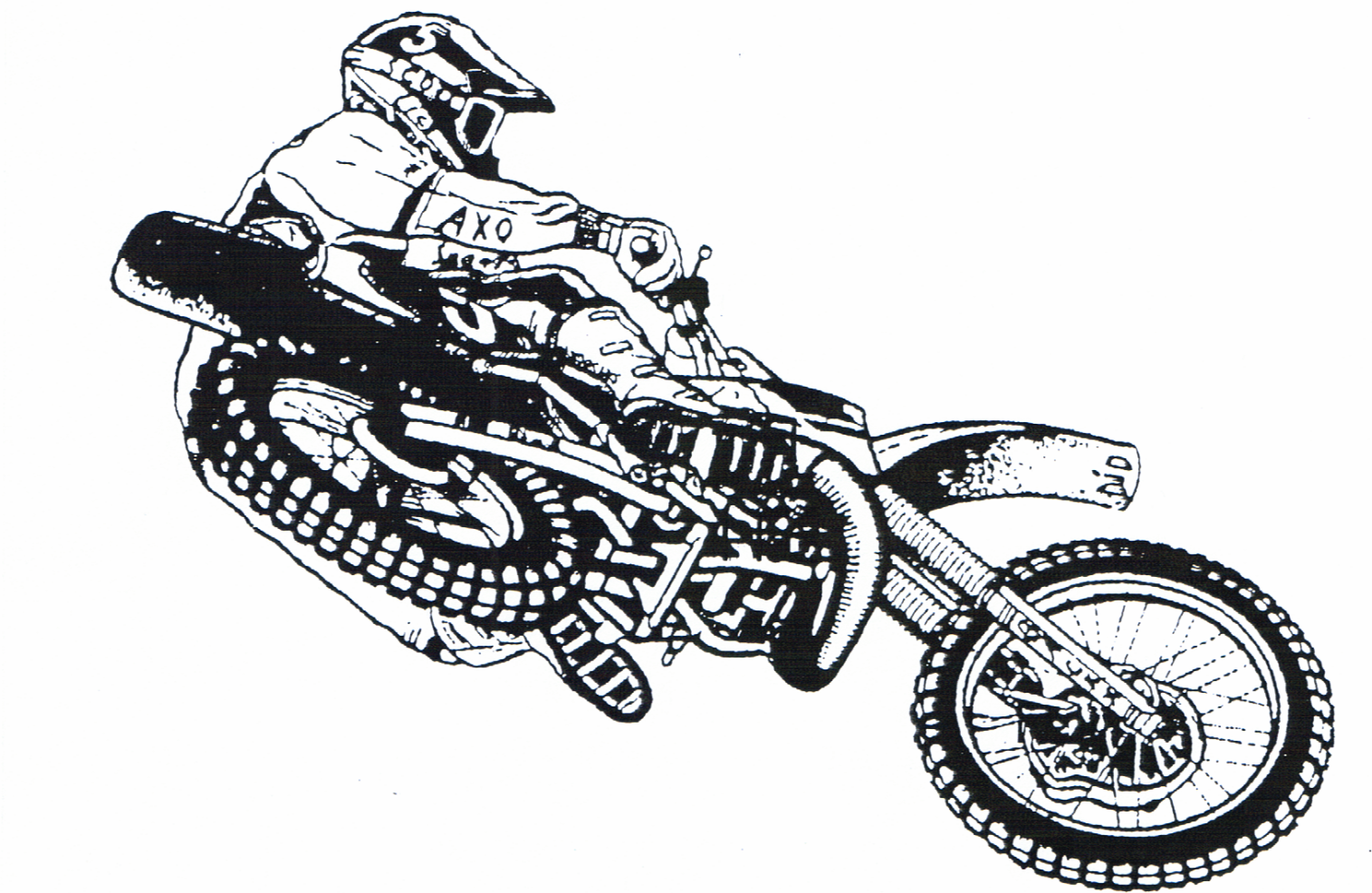 29.Motocross-Meisterschaft des Landes Sachsen-AnhaltSerienausschreibung 2021Herausgeber: Fachausschuss Motocross imLandesmotorsportfachverband Sachsen-Anhalt e.V.Diese Serienausschreibung wurde durch das Präsidium des LMFV SA e.V	bestätigt. Ausschreibung zur Motocross-Landesmeisterschaftdes Landes Sachsen-Anhalt 20211. Träger:Träger der Meisterschaft ist der Landesmotorsportfachverband Sachsen-Anhalt (LMFV SA) e.V.Grundlage für die Veranstaltungen bilden das DMSB-Motorsportgesetz, die DMSB- Rahmenausschreibung für Clubsportwettbewerbe 2021, die Wettbewerbsbestimmungen für Motocross 2021 des DMSB, das LVMX-Motocross-Clubsport-Reglement 2021 und diese Grundausschreibung.Die Organisation der LM erfolgt durch den Fachausschuss Motocross des LMFV SA e.V. e-mail: LMFVSA@t-online.de 2. Veranstalter:Veranstalter sind in der Regel Vereine, die Mitglied im LMFV SA e.V. sind. Auf Antrag können Vereine, die nicht im LMFV organisiert sind, Veranstaltungen im Rahmen der LM durchführen. Sie können aber KEINE finanzielle Förderung erhalten! Sie müssen diese Ausschreibung, den Anhang für Veranstalter, das Motorsportgesetz des DMSB und den Veranstaltungskalender anerkennen. Sie müssen eine Zeitnahme verpflichten.Der Veranstalter gibt rechtzeitig (mindestens 6 Wochen vor dem Veranstaltungstermin) eine Kurzaus- schreibung heraus, aus der die zu startenden Klassen, der genaue Ort, das Datum und der Ansprechpartner ersichtlich sind. Die Ausschreibung ist unbedingt 6 Wochen vor der Veranstaltung per E-Mail an den LMFV SA e. V. zu schicken, damit sie auf der Homepage des LMFV SA e.V. veröffentlicht werden kann.3. Teilnehmer:Zugelassen sind alle Teilnehmer mit einer gültigen DMSB-Fahrer/Beifahrer -  J-, C-, B-Lizenz. Zudem können auch nicht lizenzierte ausländische Fahrer mit gültiger DMSB-Race-Card teilnehmen. Inhaber einer A/I-Lizenz des DMSB sind zwar teilnahmeberechtigt, jedoch ist eine Tageswertung bei Moto-Cross-Clubsportveranstaltungen ausgeschlossen und deren Teilnehmerzahl ist auf 6 Fahrer pro Veranstaltung begrenzt.4. Meisterschaft:In die Wertung der Motocross-Landesmeisterschaft Sachsen-Anhalt kommen nur Fahrer und Bei- fahrer, die ihren Wohnsitz in Sachsen-Anhalt haben und / oder Mitglied in einem Ortsclub mit Sitz in Sachsen-Anhalt sind. Jeder Sportler, der für die Landesmeisterschaft gewertet werden möchte, muss sich, über seinen Verein oder direkt, bis zum 15.03. des Meisterschaftsjahres in die Starterliste einschreiben lassen.Die Einschreibung erfolgt über das System „Vorstart“! Die Einschreibung ist in 2 Klassen möglich (Einschreibegebühr für die 1. Klasse 20,- bei Vereinsmitgliedschaft, 60,- € ohne Vereinsmitgliedschaft, sowie für die 2. Klasse 10,- EUR). Dazu kommen pro Einschreibung 6,- € Bearbeitungsjahresgebühr für Vorstart. Wer im Vorjahr für die Klasse 3 – 5 eingeschrieben war, darf sich nicht mehr für eine Klasse darunter einschreiben lassen (außer von 5 in 4). Die Einschreibung wird erst wirksam, wenn die Einschreibegebühr eingegangen ist.  Ein Klassenwechsel innerhalb der Saison gilt als nachträgliche Einschreibung. Für nachträgliche Einschreibungen ab 16.03. des Jahres wird zusätzlich eine Nachmeldegebühr von 25,- EUR erhoben.Die ersten 3 Platzierten aus Klasse 4.1 steigen im nächsten Jahr in Klasse 4 oder 5 auf.Klasse Anfänger: 2021Die Klasse Anfänger wird ausschließlich aus Teilnehmern mit C-Lizenz gebildet. Ausgeschrieben ist diese Klasse nur für Neueinsteiger und Hobbyfahrer, die bis 2019 keine Platzierung in einer offiziellen Rennserie erreicht haben, die zum Aufstieg in eine höhere Klasse zwingen würde.Nicht startberechtigt sind die besten 15 der Endwertung der Clubsportklasse des Jahres 2017, sowie die besten 10 der Jahre 2008 – 20016; folglich alle Aufsteiger des genannten Zeitraumes. Die ersten 7 Aufsteiger aus Klasse 3 (85ccm) sind nicht startberechtigt. Fahrer, die bisher in den Klassen 4 – 8 eingeschrieben waren, sind nicht startberechtigt. Dies gilt nicht für Fahrer, die für die Anfängerklasse startberechtigt sind und sich in eine dieser Klassen als Zweit-Einschreibung eingeschrieben haben und dort nicht die Plätze 1-20 erreicht haben.Die ersten 3 der 2-Takt-Klasse 2009 bis 2011 sind in der Anfängerklasse nicht startberechtigt.Fahrer, die sich in die Klasse 4.1. eingeschrieben haben, sind nicht startberechtigt.Die 3 Meisterschaftsführenden der Klasse Anfänger des Jahres 2021 müssen in der folgenden Saison in eine der Klassen 4 – 8 aufsteigen.Der Fachausschuss entscheidet, welche Fahrer zusätzlich zu den 3 Erstplatzierten des Vorjahres nicht mehr startberechtigt sind und in eine höhere Klasse aufsteigen.Dies gilt auch für Fahrer aus anderen Meisterschaften! Die Fahrer sind für die Einhaltung dieser Regelung selbst verantwortlich. Wenn Jemandem nachgewiesen wird, dass er diese Regelungen verletzt hat, wird er disqualifiziert und die Einschreibegebühr wird einbehalten.Neu ist die Klasse 5.1 MX1 Clubsport. Diese startet gemeinsam mit der Klasse MX 1, wird jedoch getrennt gewertet. Die ersten 3 am Jahresende müssen in eine höhere Klasse aufsteigen. Startberechtigt sind alle Fahrer, die nicht mehr in der ehemaligen Clubsportklasse zugelassen sind.Die Damen starten gemeinsam mit der Klasse 3 85 ccm mit eigener Wertung. Klasse 7 Senioren ab 50 Jahre starten gemeinsam mit der Klasse 8 Senioren ab 58 Jahre mit eigener Wertung.Die Klassen 4 (sind bis 25 Jahre (auch Gaststarter) ausgeschrieben) und 4.1 fahren gemeinsam. Sollten Halbfinalläufe notwendig sein, dürfen keine Gäste in dieser Klasse starten. In der Juniorenklasse, Klasse 5/5.1 und 7/8 erhalten die ausgeschiedenen Fahrer Punkte nach dem Ergebnis der Halbfinale nachrangig nach den Platzierten im Endlauf.5. Auswertung:Die Auswertung wird vom LMFV SA e.V. in Zusammenarbeit mit den Mitgliedern des FA Motocross, (siehe Punktetabelle) vorgenommen. Die Zeitnahme sendet die Ergebnislisten mit den einzelnen Läufen bis Montag nach der Veranstaltung an den LMFV und „Vorstart“ per Mail.Bei der Landesmeisterschaftsehrung erhalten 20 % der platzierten Sportler (jedoch mindestens die Plätze 1 bis 5 jeder Klasse) einen Pokal. In allen Klassen erhalten höchstens die ersten 10 einen Pokal. Die Auszuzeichnenden erhalten eine schriftliche Einladung zur Meisterehrung. Im Jahr 2021 werden zum Jahresende die 2 schlechtesten Einzel-Lauf-Ergebnisse für die Jahreswertung gestrichen und die Gesamttabelle erstellt. Punktsystem in Klasse 9 (Anfänger), Klasse 6 (Senioren ab 40 Jahre) und Klasse 7 (Senioren ab 50 Jahre):In allen Klassen gilt: Bei einer Fahrzeit unter 50 % gibt es keine Wertungspunkte, wenn der Lauf nicht wiederholt wird.Die besten 3 Aufsteiger aus Klasse 3 und Clubsport des Jahres 2019 in die Klassen MX 1 und MX 2 werden am Jahresende 2021 geehrt.6. Nennung, Nennschluss und Nenngeld:Das Nenngeld der Kinderklassen 50ccm und 65ccm beträgt 35,-€. Alle Teilnehmer müssen eine Nennung auf Clubsport-Nennformular, unter Beifügung des Nenngeldes ab Klasse 3 in Höhe von 40,- € an den Veranstalter senden. Doppelstarter zahlen am 2. Tag bei Nachnennung vor Ort in Papierform 30,-€.Nennschluss ist 14 Tage vor dem Veranstaltungstermin (beim Veranstalter einschließlich Nenngeld vorliegend). Nachnennungen sind möglich. Über die Annahme von Nachnennungen entscheidet der Veranstalter. Bei Annahme der Nachnennung erhöht sich das Nenngeld um 10,- EUR Bearbeitungsgebühr. Der Veranstalter bestätigt die Nennungen 48 Stunden nach Nennschluss über „Vorstart“. Die Nennung muss am Veranstaltungstag persönlich vom Fahrer oder Erziehungsberechtigten bei der Anmeldung unterschrieben werden. Absagen von Fahrern müssen schriftlich bis 2 Tage vor der Veranstaltung erfolgen! Nenngeldrückerstattung minus Bearbeitungsgebühr.Bei begründeter Entschuldigung kurz vor dem Veranstaltungsbeginn, entscheidet der Veranstalter über die Rückzahlung des Nenngeldes.Die Nennung für die LM soll über das System „Vorstart“ erfolgen. Papiernennungen werden nur am Veranstaltungstag angenommen.Eine Einschreibung garantiert nicht den Start bei verspätet (nach Nennschluss) abgegebener Nennung!7. Durchführungsbestimmungen:Gefahren werden pro Veranstaltung maximal 2 Läufe über eine Laufzeit von 8 – 20 min. Vorgeschrieben ist ein Training von 2 x 15 min.in Klassen 1+2, alle anderen Klassen 15-20 min., wenn es der Zeitplan zulässt. Fahrer, die im Training (freies und/oder Pflicht-) nicht mindestens 3 Runden absolviert haben, werden nicht zum Start zugelassen. Qualifikation und Startaufstellung ergeben sich aus dem Trainingsergebnis. Die Streckenlänge muss den Belangen der Altersklasse Rechnung tragen. Hohe Geschwindigkeiten, technische Schwierigkeiten, wie z.B. Sprünge, sind in den Schülerklassen zu vermeiden bzw. zu umfahren. Kameras jeglicher Art sind ab 2014 und Drohnen ab 2015 untersagt (siehe DMSB)! Den Meisterschaftsführenden in den einzelnen Klassen ist es freigestellt zur jeweils nächsten Veranstaltung die vordere Nummerntafel mit ROT eigenverantwortlich zu unterlegen.Hunde sind während der gesamten Veranstaltung, auch im Fahrerlager, grundsätzlich an der Leine zu führen, ansonsten kann der Veranstalter von seinem Hausrecht Gebrauch machen und den Besitzer von der Veranstaltung ausschließen.Sonderregelungen zur Vorstartzeit10 Minuten vor Beginn eines Wertungs-, Halbfinal- oder Finallaufes laut Zeitplan schliesst der Vorstart. Später eintreffende Fahrer dürfen dennoch mitfahren, verlieren aber ihren Startplatz und müssen sich in der Reihenfolge des Eintreffens hinten anstellen. Bei Finalläufen rücken 10 Minuten vor Rennbeginn laut Zeitplan die Reservefahrer auf, später kommende Fahrer, die sich für das Finale qualifiziert haben, werden dann abgewiesen, wenn die maximal mögliche Starterzahl für das Finale erreicht ist. Ansonsten müssen auch sie sich hinten anstellen. Der Vorstart schliesst endgültig, sobald der erste Fahrer an die Startanlage oder in die Einführungsrunde fährt.Zeitnahme:Ab 2006 gibt es bei allen Veranstaltungen eine Transponder-Zeitnahme. Jeder Sportler benötigt dafür einen Transponder. Für den Erwerb eines Transponders gibt es 2 Möglichkeiten:Der Sportler kauft sich einen eigenen Transponder (ca. 250,- Euro).Der Sportler leiht sich am Veranstaltungstag einen Transponder aus und bezahlt dort 50,- Euro          Kaution oder er hinterlegt seinen Führerschein / Personalausweis. 	Die Halterung für den Transponder muss gekauft werden.8. Klasseneinteilung:                                           (J-Lizenz von 6 – 16 Jahre möglich!)Kl. 1	Schülerklasse A	Einzylinder Automatik-Motorräder bis 50 ccm		6 – 9  - jährige	ohne manuelle Trennkupplung 		ab vollendeten 6. Lebensjahr 	(s. DMSB-Reglement ab 2012) 		(2012 – 2015)	8 min + 1 Runde  (J-, C-Lizenz)KL. 2	Schülerklasse B	Motorräder über 50 ccm bis 65 ccm mit Schalt- oder 		8 -12 – jährige	Automatikgetriebe  	12 min + 2 Runde		(2009 – 2013)                                  (J-, C-, B-Lizenz)Kl. 3	Jugendklasse  	Motorräder über 65 ccm bis 85 ccm 2T 		10 – 16 – jährige	15 min + 2 Runden		(2005 – 2011)                                  (J-, C-, B-Lizenz)Kl. 4	MX 2 MC-Klasse 125 – 250 ccm	Motorräder – 125/250 ccm 2T + über 175 – 250 ccm                                                                                  4T		ab 14 – 25 Jahre (2007-1997)	20 min + 2 Runden (J-, C-, B-Lizenz)Kl. 4.1	Junioren-Klasse 125 – 250 ccm	Motorräder – 125/250 ccm 2T + über 175 - 250 ccm                                                                                    4T		13 – 17 jährige	20 min + 2 Runden		Geburtsjahr 2008                            nur Motorräder -125 ccm 2-Takt !!!		(2004 – 2008)                                  (J-, C-, B-Lizenz)Kl. 5+5.1	MX 1 MC-Klasse Open+Club	Motorräder - 125 ccm 2T  – 650 ccm 4T		ab 16 Jahre (2005)	20 min + 2 Runden  (C-, B-Lizenz)		ab 14 - 16 Jahre (2006)	(nur 125ccm 2T - 250 ccm 4T) (J-, C-, B-Lizenz)Kl. 6	Seniorenklasse I	ohne Hubraumeinteilung		ab 40 Jahre (1981)	15 – 20 min + 2 Runden (C-, B-Lizenz)Kl. 7	Seniorenklasse II	ohne Hubraumbegrenzung		ab 50 Jahre (1971)	15 min + 2 Runden  (C-, B-Lizenz)Kl. 8	Seniorenklasse III	ohne Hubraumbegrenzung		ab 58 Jahre (1963)	15 min. + 2 Runden (C-, B-Lizenz)Kl. 9	Anfängerklasse Open	Motorräder 125 ccm 2T – 650 ccm 4T		ab 14 Jahre (2007)	15 min + 2 Runden  (J-, C-, B-Lizenz)Kl. 10	Seitenwagen	Gespanne 350 – 750 ccm		Fahrer ab 18 Jahre (2003)	20 min + 2 Runden  (C-, B-Lizenz)		Beifahrer ab 16 Jahre (2005)Kl. 11	Quad ab 16 Jahre (2005)	ohne Hubraumbegrenzung  (C-, B-Lizenz)				Jahrgang 2006 + 2007 	nur bis 250 ccm   20 min + 2 RundenKl. 12	Fahrerinnen ab 14 Jahre	Motorräder 85 ccm 2T – 650 ccm 4TDamen	(2007)	15 min + 2 Runden  (J-, C-, B-Lizenz)Der Veranstalter kann Gäste zur Auffüllung der Rennen starten lassen und in der Tageswertung berücksichtigen. Gäste in den Klassen 6 bis 8 dürfen nicht jünger sein, als die LM-Teilnehmer, in den Klassen MX 1 und MX 2 entsprechend dem Hubraum. In der Anfängerklasseklasse ist ein Auffüllen mit Gästen nicht gestattet. Werden Gäste als Starter in einer der anderen Klassen zur LM zugelassen, so sind diese in der Tageswertung zu werten und zu ehren!!! Sie erhalten für die Meisterschaft keine Punkte! Gäste dürfen keine Startnummern der eingeschriebenen Fahrer erhalten!Geehrt werden in allen Klassen die Plätze 1-5, die ersten 3 grundsätzlich mit einem Pokal.Jedem Veranstalter ist freigestellt, welche Klassen er anmeldet/ausschreibt. Die endgültige  Klasseneinteilung obliegt der Fachkommission. Im Interesse der Nachwuchsförderung sollte aber auch den kleinen Klassen eine Startmöglichkeit eingeräumt werden.Über die Vergabe des Prädikats „Landesmeisterschaftslauf“ entscheidet der Fachausschuss Moto- Cross des LMFV SA e.V. nach Vorliegen aller Terminanmeldungen. In Wertung kommen alle Fahrer, die nach dem Start mit Motorkraft über das Startgatter gefahren sind.Das Rennen gilt spätestens 5 Minuten nach der Zieldurchfahrt des Erstplatzierten als beendet!Start erfolgt mit laufendem Motor, wobei die Motorräder mittig im 90°-Winkel hinter dem Startgatter stehen müssen. Die zweite Reihe darf nicht versetzt starten! Die hintere Begrenzung ist der Balken! Bei Nichtbeachtung dieser Regeln werden dem Fahrer 30 Sek. zur Fahrzeit hinzugerechnet.Bei allen Fahrern dürfen lange Haare grundsätzlich nicht aus dem Helm herausragen!!!Die Fahrerausrüstung muss den technischen Bestimmungen der FIM/des DMSB entsprechen. Ab 2017 ist ein Brust- und Rückenschutz, der in seiner Ausführung nicht verändert werden darf, vorgeschrieben. Dies wird am Vorstart kontrolliert!9. Startnummern:Startnummernuntergrund und Farbe der Ziffern ist laut DMSB-Regelung freigestellt. Die Ziffern müssen aber deutlich erkennbar sein.Die Ziffern müssen der vorgeschriebenen Höhe und Breite (siehe DMSB-Handbuch) entsprechen. 10. Unsportliches VerhaltenUnsportliches Verhalten der Fahrer und Ihrer Betreuer kann mit einer Verwarnung, einer Geldstrafe oder dem Ausschluss des Fahrers aus der Tages- und/oder Landesmeisterschaftswertung bestraft werden. Die Entscheidung ist nach Anhörung der Beteiligten und eventueller Zeugen, vom Rennleiter und mindestens 2 Mitgliedern des Fachausschusses Motocross zu treffen und allen Beteiligten bekannt zu geben. Der FA Motocross kann auch nach der Veranstaltung noch über die Bestrafung von unsportlichem Verhalten entscheiden, wenn der Vorfall nicht am Veranstaltungstag abgehandelt werden konnte.Bei durch einen Offiziellen (z.B. Streckenposten) gemeldeter Missachtung der geschwenkten gelben Flagge oder Rot-Kreuz-Flagge erfolgt eine Rückversetzung um 10 Plätze im Endklassement!Die Streckenposten sind durch einen lizensierten Sportwart oder Leiter Streckensicherheit schriftlich vor der Veranstaltung in ihre Aufgaben einzuweisen.11. Streitfragen, Proteste:Proteste gegen eine Veranstaltung sind entsprechend den Regeln des DMSB einzureichen und werden vom Schiedsgericht der Veranstaltung entschieden. Proteste gegen die Gesamtwertung oder Probleme, die mit dieser Ausschreibung im Zusammenhang stehen, entscheidet der FA Motocross endgültig. Diese Proteste sind an den FA Motocross des LMFV SA e.V., unter der Beifügung der im DMSB-Handbuch festgelegten Protestgebühr, einzureichen. 12. Anschriften, Tel.-Nr. und Konto des Fachausschusses Motocross:Vorsitzender des FA Motocross:	Detlef Aschendorff, Platz des Friedens 3, 			39307 Genthin / e-mail: aschendorff@hotmail.com 			Tel.: 03933 /821494   Fax: 03933 / 821495  Vertreter LMFV Präsidium:	Harry Herzau, Präsident		 	Tel.0172-5950748			e.mail: h.herzau@gmx.de Mitglieder:Andreas Kosbahn	Tel. +49 (0) 34601 22277Albert-Heise-Str. 72a, 06179 Teutschenthal   e-Mail: andreas.kosbahn@msc-teutschenthal.de Fahrersprecher:Marius Sievers                                         	Tel. 0160/93853273Legde 7a,  38442 Wolfsburg                    	e-Mail: marius2108@gmx.de Ist für 2019/20 gewählt. KONTO: LMFV SA e.V. , Stadtsparkasse Magdeburg, IBAN DE37810532720030970300 ,
BIC NOLADE21MDG,  Grund: Name, Klasse, StartnummerErgebnisdienst im Internet:           ab Montag:  unter  www.mylaps.com		                         ab Dienstag  unter  www.lmfv.de  / www.vorstart.de 13. Kontaktadressen der Veranstalter:MSC Ballenstedt: Gerald Gottstein, Poststr. 68, 06493 Ballenstedt, Tel.: 039483 / 53680,Funktel.: 0160 7768184,    Fax: 039483 / 81035MSC Altmersleben: Jörg Ensminger, Altmerslebener Dorfstr. 30, 39624 Kalbe/Milde OT. Altmersleben, Tel. + Fax: 039080 / 72558MC Genthin: Maurice Mein, Bäckersteig 3, 39307 Genthin,  Tel.: 03933 / 875403   Funkt.: 0172/3674228      MC Westeregeln: Dirk Rudolf, Egelnsche Str. 6, 39435 Tarthun, Tel. 0171/349368MC Trebitz: Klaus Gudowski, Meuro 69a, 06905 Bad Schmiedeberg Tel.: 034925 / 71631   Funktel.: 0151/50518590 MSV Dolle: Janine Kupgisch, Letzlinger Str. 56, 39326 Colbitz, Tel: 039207 / 18490,Fax: 039207 / 18492, Funktelefon: 0178 8788052		MSC Letzlingen: Ralph Janecke, H.-Heine-Weg 2 a, 39638 Gardelegen OT Letzlingen, Tel.: 039088 / 6348   Fax: 039088 / 903618   Funktel.: 0160 97093989MSC Schollene: Michael Möhring, An den Erbsländern 14, 14712 Rathenow, Tel. 0172/3936003, Fax 03385/516667                                                   MSC Teutschenthal: Andreas Kosbahn, Albert-Heise-Str. 72a , 06179 Teutschenthal, Tel.: 034601 / 22277 Fax: 034601 / 31670MC Westerhausen: Dirk Menzel, Stresemannstr. 26, 06484 Quedlinburg, Funk.: 0172 8340791   MC Einetal Alterode: Ramon Kiefuß, Hohler Graben 136, 06449 Aschersleben OT Drohndorf, Tel. und Fax: 03473-8404868,   Funktel.: 0151/16101396MC „Motor Mitte” Magdeburg: Robert Kottler, Krugstr. 10, 39164 Wanzleben OT Klein Rodensleben   Tel.039204/82779 Fax: 039204/82537MC Oranienbaum: Marko Rösner, Am Wasserturm 2, 06385 Aken, Funktel.: 0177/3403793MC Jessen: Christian Sabin, Annendorfer Str. 13a, 06886 Lutherstadt Wittenberg,Tel. 0174 9417165MC Fläming Coswig: Markus Knaut, Hasenwerder 58, 06869 Coswig;Tel. 0163 7914524MSC Altmark e.V.: Patrick Böhm, Altbertkower Weg 1, 39596 Goldbeck Tel.: 0173 1988008;    Unsere Veranstalter im InternetVerein	Homepage	EmailLMFV SA e.V.	lmfv.de                                        lmfvsa@t-online.deMC Westerhausen	mc-westerhausen.de.                   mx-westerhausen@web.deMSC  Teutschenthal	msc-teutschenthal.de                   info@msc-teutschenthal.deMSV Dolle	MSVdolle.de                               email@msvdolle.de MSC Schollene	mscschollene.de                          info@mscschollene.deMC Trebitz	mctrebitz.de                                 kgudowski@web.deMSC Letzlingen	msc-letzlingen.de                        info@msc-letzlingen.de MC Einetal Alterode	mceinetal.de                                ramonkiefuss@freenet.de	MC Genthin	                                                    MC „Motor Mitte“ Magdeburg	motor-mitte-magdeburg.de         mc-motor-mitte@gmx.deMSC Altmersleben	                                                    msc-altmersleben@t-online.deMC Westeregeln	mc-westeregeln.de                      mc-westeregeln@gmx.deMC Oranienbaum	mc-oranienbaum.net                   mcoranienbaum-vorstand@gmx.deMSC Ballenstedt	msc-ballenstedt.de                      gerald.gottstein@gmx.net MC Jessen	                              			            christian-ktm@gmx.de MSV Dieskau	                              msvdieskau.de				info@msvdieskau.deMSC Altmark Stendal                  msc-altmark.de                            info@msc-altmark.de 						Patrick.boehm.services@gmx.de MC Fläming Coswig                    mx-coswig.de.gg			markus.knaut@gmx.deLVMX 	                              lvmx.de				mxsa@tkscomputer.deVORSTART	                              www.vorstart.de15. Sonderregelungen für Gespanne und Quad:Meisterschaftsläufe:Die Landesmotorsportfachverbände Brandenburg, Mecklenburg-Vorpommern, Sachsen, Sachsen-Anhalt und Thüringen organisieren eine gemeinsame Landesmeisterschaft mit getrennter Wertung. Dadurch werden den Gespannen und Quads mehr Veranstaltungen für die Wertung zur Landesmeisterschaft angeboten.Es gibt eine Tageswertung für die LVMX-Masters und eine getrennte Wertung für Fahrer aus Brandenburg, Mecklenburg-Vorpommern, Sachsen, Sachsen-Anhalt und Thüringen für die jeweiligen Landesmeisterschaftswertungen.Die LM-Veranstalter können zusätzliche Läufe nur für die LM-Wertung ausschreiben, an denen auch Gäste starten können.Fahrer und Gespanne können sich auch nur in die Landesmeisterschaft einschreiben.Für die Wertung zur LVMX-Meisterschaft ist sich über das Portal „Vorstart“ gesondert    einzuschreiben!www.vorstart.de Meisterschaftswertung:Der Fahrer mit den meisten Punkten wird Landesmeister im LVMX. Streichergebnisse gibt es nicht. Jeder Fahrer kann zusätzlich für eine der fünf Landesmeisterschaften gewertet werden und muss sich deshalb vor Beginn der Meisterschaft entscheiden und einschreiben.Wertungsverbot für Clubsport-Veranstaltungen:Ein Wertungsverbot für Clubsport-Veranstaltungen gibt es vom DMSB nicht mehr. Es dürfenalle Fahrer mit B- und C-Lizenz starten und kommen in die Gesamtwertung.Bei LVMX-Klassen mit LM-Wertung gibt es zur Ehrung nur eine Tageswertung!4. Informationen über die LVMX-Junior-Masters, 50- und 65 ccm Die Meisterschaft wird nach den LVMX-Bestimmungen 2021 durchgeführt.Träger sind die LMFV der beteiligten Länder.Für diese LVMX-Meisterschaft ist sich gesondert über das Portal „Vorstart“ einzuschreiben!Für die Landesmeisterschaftswertung werden die Ergebnisse bei der jeweiligen Veranstaltung in seinem Bundesland hochgerechnet und mit eingearbeitet.Startberechtigt zur LVMX-Junior-Masters sind Fahrer der Klassen 50, 65 ccm, nur mit B-, J- oder C-Lizenz.Für diese Klassen gibt es 5-6 Wertungsläufe pro Saison.Bei den LVMX-Junior-Masters erhalten die fünf Erstplatzierten einen Pokal. Die Ehrung wird nach dem letzten Wertungslauf durchgeführt. Die Pokale werden vom LVMX-Gremium bereitgestellt.Bei LVMX-Klassen mit LM-Wertung gibt es zur Ehrung nur eine Tageswertung!Dauerstartnummern:Sie werden nach den Einschreibungen über das Portal „Vorstart“ vergeben.Nicht in die LVMX-Meisterschaft eingeschriebenen Fahrern dürfen von den Veranstaltern ausschliesslich nicht vergebene Startnummern zugeteilt werden. Über die Zulassung von Gästen entscheidet der Veranstalter. Die Startnummer 1 erhält der Gesamtsieger des Vorjahres.17. TechnikIn der LM und bei den LVMX-Masters dürfen ausschließlich handelsübliche Motorräder eingesetzt werden, die für die Teilnahme an Motocross-Wettbewerben vorgesehen sind. Darüber hinaus sind Enduro-Motorräder zugelassen. Reifengrößen für die Schülerklassen:Schülerklasse A: Vorderrad: 10“ – 12“		     Hinterrad: 10“Schülerklasse B: Vorderrad: 14“		    Hinterrad:  12“Jeder Fahrer darf nur ein Motorrad zur techn. Abnahme vorführen. Bei einem größeren Fahrzeugschaden besteht jedoch die Möglichkeit, nach Absprache mit dem Rennleiter und dem Techn. Kommissar das Motorrad zu wechseln oder ein Reservemotorrad nachträglich abnehmen zu lassen.Die Sieger und Platzierten der 28. Motocross-LM Sachsen-Anhalt 2020 sind auf der Internetseite des LMFV www.lmfv.de nachzulesen.Bestätigt Vorstand LMFV S/A e.V.11.02.2021	Harry Herzau		Gerald Gottstein	Präsident			SchatzmeisterPlatz1234567891011121314151617181920Punkte5044403736353433323130292827262524132221Platz2122232425262728293031323334353637383940Punkte2019181716151413121110987654321